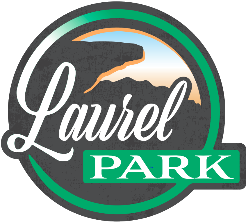 Town of Laurel ParkBee CommitteeDate of Meeting: March 19th, 2024Time of Meeting: 4:30 pmLocation: Town Hall, 441 White Pine Drive, Laurel Park NC 28739Call to OrderRecord those in attendance.Agenda:Approval of the AgendaApproval of the MinutesOld BusinessIncluded in the March-April newsletter was our announcement for the upcoming showing of  “Queen of the Sun” and the Spriggly’s Beescaping presentation. No Mow May initiative continues.  Denise Layfield’s proposal to enlarge the initiative’s footprint in existing parks and terraces in Rhododendron Park and others was approved by the Town Council.  Decisions on how to best advertise this initiative, and it’s expansion, still need to be made.Pat LaSalle has undertaken research and procurement of a ‘No Mow May’ banner to be hung by Town Hall.  Knox Crowell suggested a two-tier banner.  Possibly the upper section of the banner could display the Laurel Park Bee City Committee and the lower section would be switched out with different announcements such as No Mow May, Pollinator Week, Earth Day, etc., depending on the current event.The Parks and Greenways Committee has agreed to enlarge the natural footprint in Rhododendron Park to promote No Mow May.  Susan Brooks has information regarding meadow planting and a commercial seed catalog company.  She will email 	this information to the committee.  Pat LaSalle will research costs of No Mow May signs to be placed in parks and residential yards.Joe Robustelli has proposed that the LPBCC spearhead an Earth Day event on April 22, 2024 and that perhaps a Clean Up Laurel Park day would be a good way to promote Earth Day.  The design and cost for the two proposed Laurel Park Bee City signs has been discussed and, it would seem, finalized.  Inasmuch as the size of the sign, as dictated by Laurel Park City Council, would be too small to be effective.  Additional discussion included placing smaller signs around areas where mowing would be halted so to inform public of this concerted effort. The Bee Hotel has been installed in the Lake Drive Pollinator Garden.Knox Crowell’s logo/stamp design, while meeting with everyone’s approval, was to be ordered.Educational brochures and cards are available from www.pollinator.org/brochures. Brochures are available for between $7 and $25 per 25.  Additionally, Bee identification guides are available from Bee Guides | Pollinator.org.  These guides are downloadable (free-of-charge) in .pdf format for printing.  Inviting Bees to Your Property: No Fear of Stings! Brochure is available from www.pollinator.org/brochures.htm.   There is a treasure trove of information on this site. I’ve requested quotes from Printville Hendersonville for 5”x7” Common Bees of Eastern North America in quantities of 250, 500 and 1000.  Bee City USA Annual renewal report has been completed and submitted.  Although, as of 3/13/24, the ‘Renewal Status’ on the Bee City website has not been updated. New BusinessApproval of February, 2024 LPBCC Regular meeting minutes.Brochure selections.  Committee members should select which brochures to purchase.  Prices generally $8.50/25 brochures.  Adjourn